22.01.2021г.Предмет: Прикладная композицияКласс: 8 Преподаватель: Роза Фёдоровна (замещение Кузнецовой Е.А)Отделение изобразительное искусство.Фотографии выполненного задания (эскизы проекта) скидывать в день занятия 22.01 на WhatsApp по номеру 89827359078Екатерину Андреевну заменяет Роза Фёдоровна.Не стесняйтесь задавать вопросы при возникновении трудностей.8класс22.01.2021Прикладная композицияРабота над проектом:Задание на 22.01На прошлом уроке вы определились с видом и темой проектной работы. Сегодня ваша задача разработать линеарный (карандашный) и цветной эскизы вашей работы. Формат листов для эскизов: А4, материалы для цветного эскиза выбираете по желанию (это может быть акварель, гуашь, цветные карандаши, пастель и др.).Примеры: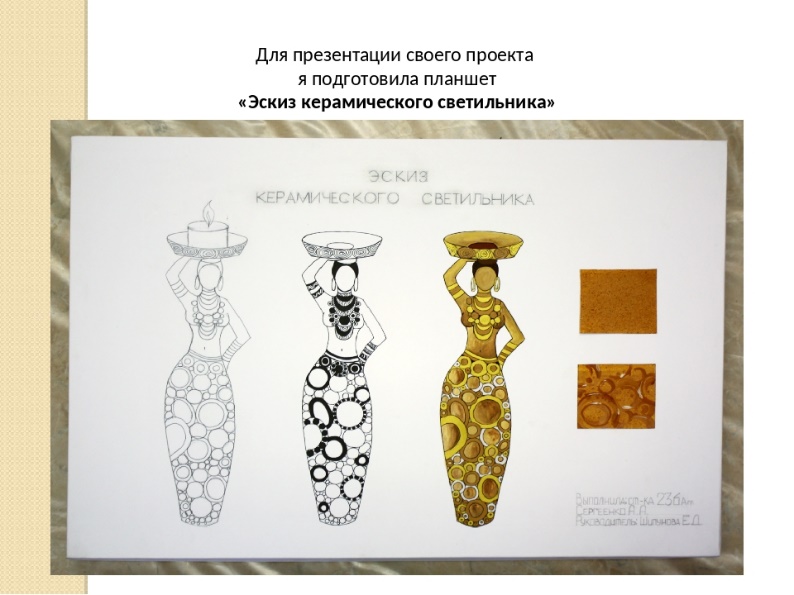 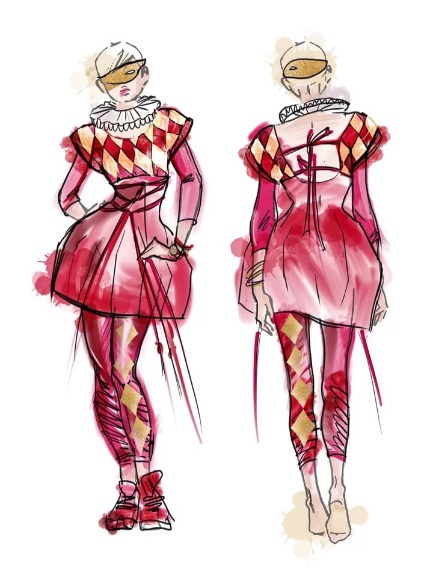 Сразу обозначьте, к какому виду декоративно-прикладного творчества относится ваш проект (декоративное панно, керамика или др.).Давайте вспомним:Декоративное панно (натюрморт, пейзаж, костюмы народов мира и др.)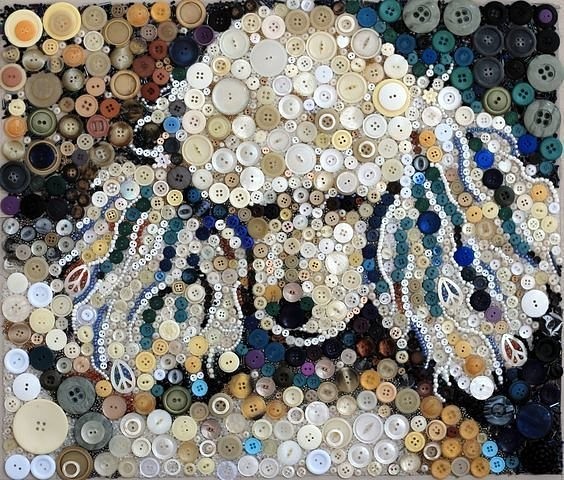 Керамика – лепка из глины, роспись по стеклу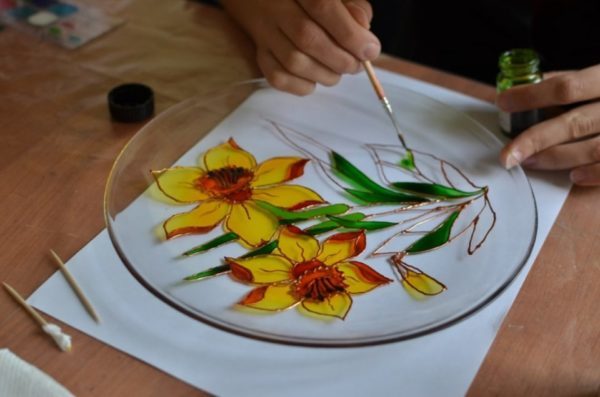 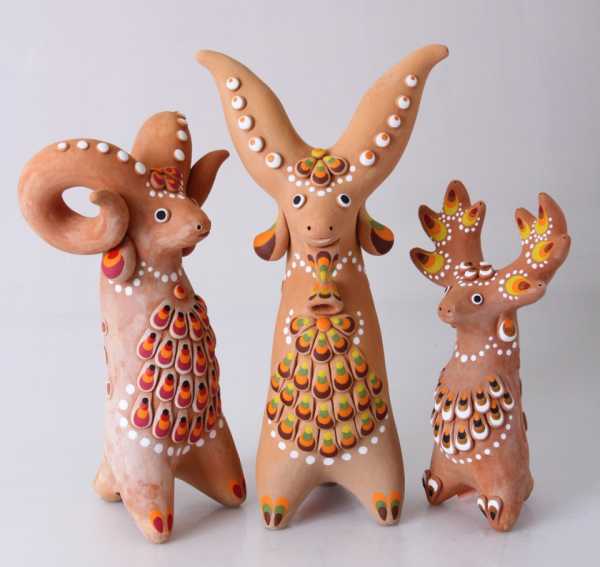 Костюмы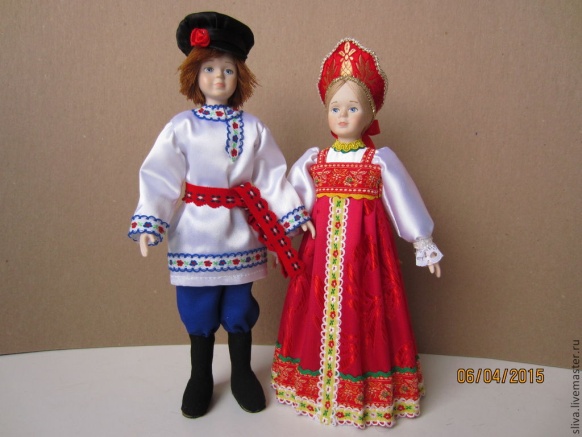 4. Макеты из бумаги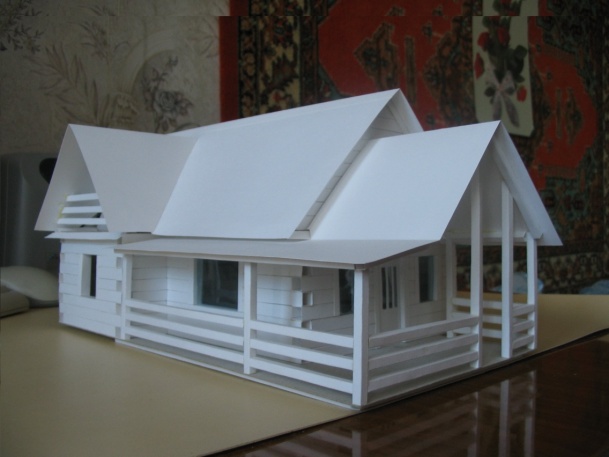 5. Батик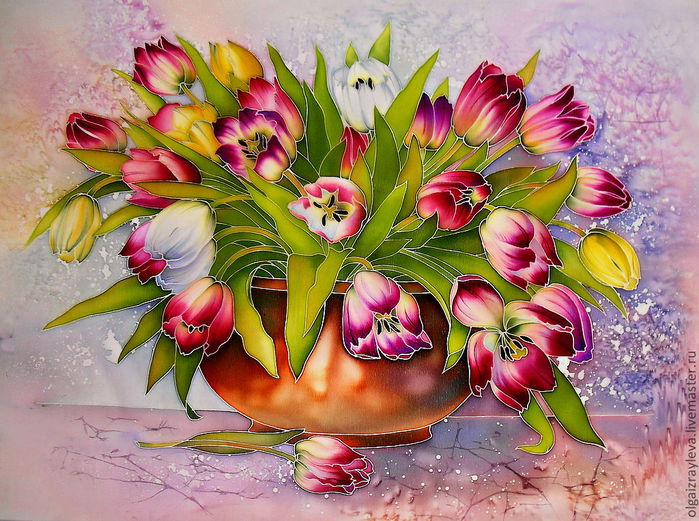 